Вариант 7Задание 1.С помощью таблицы 5а МТ-75 выбрать значения логарифмов всех тригонометрических функций (sin, cos, tg, ctg, sec, cosec) для угла  и Задание 2.С помощью таблицы 5а МТ-75 по значению логарифмов тригонометрических функций выбрать значение угла. Задание 3. Решение сферического треугольника. 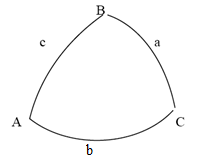 1. Дано: а,в,с - вывести рабочие формулы для определения А,В,С. Теорема косинусов2. Дано: А, В, С - вывести рабочие формулы для определения а,в,с. Теорема косинусов3. Дано : а, в, С - вывести рабочие формулы для определения А, В, с. ctg B sin C = ctg b sin a – cos a cos CЗадание 4. Решение косоугольного сферического треугольника. В сферическом треугольнике даны два угла и сторона между ними: Определить: А, b, с.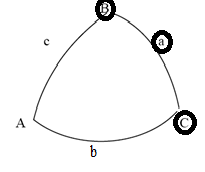 ctg B sin C = ctg b sin a – cos a cos Cctg b = ctg B sin C cosec a + ctg a cos Ccos A = - cos B cos C + sin B sin C cos actg c = ctg C sin B cosec a + ctg a cos Bcos A = - cos B cos C + sin B sin C cos a	{-	-	+	+	+	+I +II (β)}ctg b = ctg B sin C cosec a + ctg a cos C	{+	+	+	+	-	+I-II (α)}ctg c = ctg C sin B cosec a + ctg a cos B 	{-	+	+	+	+	-I+II (α)}Ответ: Задание 5. Найти a, b, C.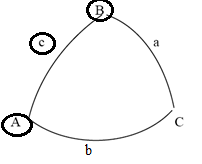 cos C = sin B cos c	{+	-		-}		C > 90°ctg a = ctg c cos B		{-	+		-}		a > 90°ctg b = ctg B cosec c	{+	+		+}		b < 90°Ответ: Задание 6.Дано:φ1=35°46.7’N	λ1=137°44.4’Eφ2=62°43.9’N	λ2=169°41.0’EРассчитываем РШ, РМЧ, РДС помощью программируемого микрокалькулятора по приложенной программе вычисляем значения величин:Результаты расчетов:Kлок=36.7°SW=216.7°Расчет выигрыша в расстоянии:Задание 7. Обработка равноточных наблюдений и оценка точности наблюдения. Вероятнейшее значение пелинга найдем по формуле		 , где n – количество наблюдений (7);xa – наименьшее значение из xi (39.5°).Вычисление средней квадратической погрешности одного измерения произведем по формулам:а) По вероятным отклонениям,	m=0.91б) По размаху 	 	k – коэффициент (0.37)Средняя квадратическая погрешность среднего арифметического значения равна:Предельная погрешность произведенных наблюдений вычисляется по формулеЗадание 8.Обработка неравноточных наблюдений и оценка точности результата.Определить широту места судна φо с учетом весов всех измерений и среднюю квадратическую погрешность mo этой широты. ,           NЗадание 9.  Оценка точности места с помощью эллипса погрешностей. Дано .Чтобы построить эллипс, необходимо знать величины большой и малой полуосей и ориентировку одной из них. Для равноточных линий положения величины полуосей вычисляются по формулам: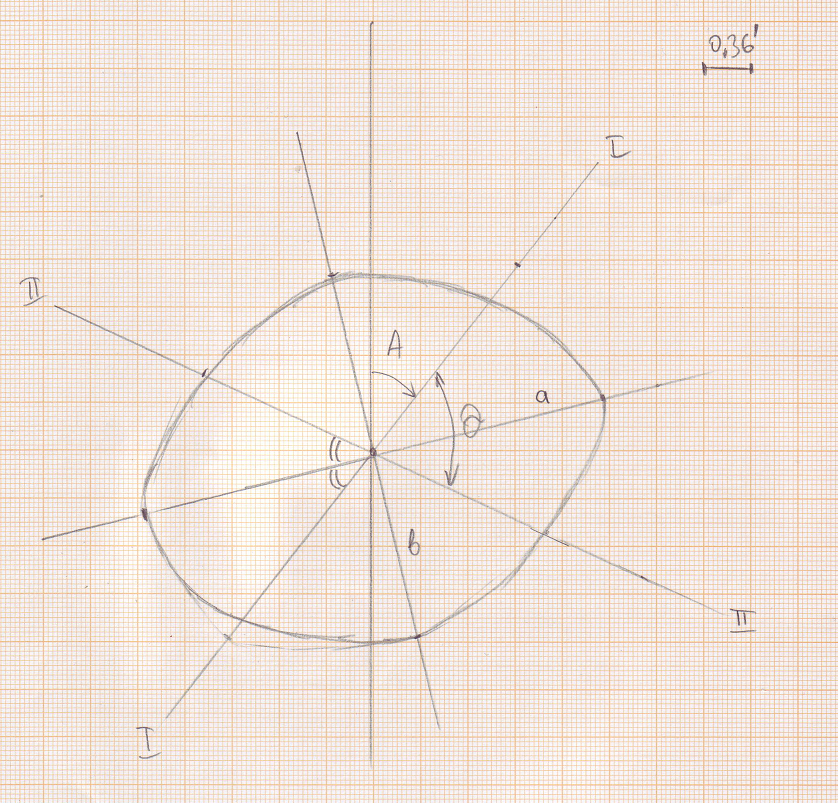 Список литературы1.Кожухов В.П., Григорьев В.В., Лукин С.М. Математические основы судовождения.- М.: Транспорт, 1987. – 208с. 2.Синяев В.А., Лукин М.Г., Кулик В.К. Математические основы судовождения: сборник задач. – М.: ЦРИА «Морфлот», 1980. – 58с. Мореходные таблицы (МТ-75).- Л.: ГУНиО МО, 1975. – 322с. 3.Долматов Б.П., Орлов В.А., Шишло А.В. Автоматизация нави-гационных и промысловых расчетов. – Мурманское книжное изда-тельство, 1977. – 176с.4.Гаврюк М.И. Использование малых вычислительных машин при решении задач судовождения. – М.: Транспорт.1980. – 238с. 5.Кондрашихин В.Т. Теория ошибок.- М.: Транспорт, 1969. – 256с. 6.Новицкий П.В., Зограф И.А. Оценка пргрешности результатов измерений. – Л.: Энергоатомиздат, 1985. – 248с.7.Скворцов М.И. Систематические погрешности в судовожде-нии. – М.: Транспорт, 1980. – 169с.Табл.зн-еsincostgctgseccosec9.559889.969329.590560.409440.030680.44012Интерп. за 0.7`+23-4+27-27+4-23Ответ9.560119.969289.590830.409170.030720.43989Табл.зн-еsincostgctgseccosec9.892239.796210.096039.903970.203790.10777Интерп. за 0.7`+7-11+18-18+11-7Ответ9.892309.796100.096219.903790.203900.10770Табл. 18°39`9.50486∆α+0.2α18°39.2`a--cos9.86678Bcos9.78775sin9.89750Ccos9.87782sin9.81688180-C40°59.6`+I9.66557+II9.58116β0.66840А.Г.0.08441cos A8.91266A85°18.5`acosec0.16931ctg0.03609Bctg9.89025--Csin9.81688cos9.87782180-C40°59.6`+I9.87644-II9.91391А.Г.0.03747α0.28269ctg b0.19660b180-bacosec0.16931ctg0.03609Bsin9.89750cos9.78775Cctg0.06094-180-C40°59.6`-I0.12775+II9.82384α0.17514А.Г.0.30391ctg c0.30289180-ccSin A9.99854Sin B9.89750Sin C9.81688Cosec a0.16931Cosec b0.27034Cosec c0.350980.167850.167840.16786Sin9.99892Cos8.84646Ctg8.84754Cos9.22383Ctg9.23000Cosec0.00618Cos C9.22275Ctg a8.07646Ctg b8.85372180-C180-abCaSin A0.00000Sin B9.99892Sin C9.99385Cosec a0.00003Cosec b0.00111Cosec c0.006180.000030.000030.00003φ262°43.9’NМЧ24849,2λ2169°41.0’E-φ135°46.7’N-МЧ12287,8-λ1137°44.4’EРШ26°57.2’кSРМЧ2561,4РД31°56.6’кWРШ1617.2’кSРД1916.6’кW№xiVi=xi-x0Vi2139.5-1.091.18240.4-0.190.03341.40.810.66442.01.412.00540.0-0.590.34639.8-0.790.62741.00.410.17φimipiφi –φa(φi –φa) pi54°09,6` N±0,6`2,780,6`1,67`54°09,0` N±0,5`4,000,0`0,0`54°09,9` N±0,91,230,9`1,11`φa=54°09,0`